Sistem Pendukung Keputusan Menentukan Pelanggan Prioritas Dengan Pada PT. Mestika Sakti Dengan Menggunakan Metode Multi Objective Optimization On The Basis Of Ratio Analysis (MOORA)Juni Aksoro , Dr.Dicky N **, M.Syaifuddin  *** Program StudiSistemKomputer, STMIK Triguna Dharma** Program StudiSistemKomputer, STMIK Triguna DharmaPENDAHULUANDalam menentukan pasokan barang dalam bidang usaha merupakan keputusan yang penting, penentuan lokasi distribusi yang tepat dapat meningkatkan keunggulan kompetitif serta menciptakan rantai pemasokan barang yang optimal. Keuntungan yang didapatkan salah satunya adalah posisi perusahaan yang sangat kuat dalam persaingan cepat menyebabkan pemilik usaha harus dapat menyelaraskan teknologi pada proses bisnisnya. Teknologi membantu berbagai tugas an pekerjaan, sehingga mempercepat dan memudahkan dalam hal pengambilan keputusan dalam perusahaan.PT. Mestika Sakti merupakan perusahaan yang bergerak dibidang pendistribusian obat-obatan. Produk yang dijual mampu mengambil peranan penting dipasar, atas kepercayaan yang telah diberikan oleh pelanggan perusahaan mampu bersaing dengan kompetitor yang bergerak dibidang yang sama. Kegiatan pendistribusian sangat penting bagi perusahaan yang bertujuan dalam memperluas area pemasaran produk kepada konsumen secara tepat dan sesuai kebutuhan konsumen tersebut.[1]. Dari penelitian ini akan dijelaskan bagaimana pemanfaatan dari sistem pendukung keputusan (SPK) dalam menentukan pelanggan prioritas. Sistem Pendukung keputusan merupakan suatu perangkat sistem yang mampu memecahkan masalah secara efisien dan efektif, yang bertujuan untuk membantu pengambilan keputusan memilih berbagai alternatif keputusan yang merupakan hasil pengolahan informasi yang diperoleh dengan menggunakan model pengambilan keputusan[2].Adapun penelitian yang telah dilakukan pada  PT. Mestika Sakti terkait dalam menentukan pelanggan mana yang layak diperioritaskan dengan melihat dari pemesanan produk dari pelanggan dan history waktu pembayaran yang tepat tanpa melewati batas waktu jatuh tempo yang sudah ditentukan dari perusahaan. Berdasarkan keadaan yang terjadi maka diangkatlah judul penelitian yaitu “Sistem Pendukung Keputusan Menentukan Pelanggan Prioritas Pada PT. Mestika Sakti Dengan Menggunakan Metode Multi-Objective Optimization On The Basis Of Ratio Analysis (MOORA)”.KAJIAN PUSTAKASistem Pendukung KeputusanSistem pendukung Keputusan Sebagai suatu informasi berbasis komputer yang menghasilkan berbagai alternative yang terstruktur maupun tidak terstruktur dengan menggunakan data dan model[3].	 	Moora	Multi Objective Optimization on the basis of Ratio Analysis (MOORA) adalah multiobjektif sistem mengoptimalkan dua atau lebih atribut yang saling bertentangan secara bersamaan. Metode ini diterapkan untuk memecahkan masalah dengan perhitungan matematika yang kompleks. Pada awalnya metode ini digunakan untuk memecahkan berbagai masalah pengambilan keputusan yang rumit pada lingkungan pabrik. Metode Moora diterapkan untuk memecahkan banyak permasalahan ekonomi, manajerial dan kontruksi pada sebuah perusahaan maupun proyek[3].Algoritma MooraAdapun algoritma penyelesaian metode MOORA yaitu sebagai berikut:Langkah Pertama: Menginput Nilai Kriteria.Menginput nilai kriteria pada suatu alternatif dimana nilai tersebut nantinya akan diproses dan hasilnya akan menjadi sebuah keputusan.Langkah Kedua: Merubah Nilai Kriteria menjadi matriks keputusan. Matriks keputusan berfungsi sebagai pengukuran kinerja dari alternatife I th pada atribut J th, M adalah alternatif dan n adalah jumlah atribut dan kemudian sistem rasio dikembangkan dimana setiap kinerja dari sebuah alternatif pada sebuah atribut dibandingkan dengan penyebut yang merupakan wakil untuk semua alternatif dan atribut tersebut, berikut adalah perubahan nilai kriteria menjadi sebuah matriks keputusan.	Langkah Ketiga: Normalisasi pada metode MOORA.Normalisasi pada metode Moora. Normalisasi bertujuan untuk menyatukan setiap element matriks sehingga element matriks memiliki nilai yang seragam. Normalisasi pada Moora dapat dihitung menggunakan sebagai berikut:Langkah Keempat: Mengurangi nilai maximax dan minmaxUntuk menandakan bahwa sebuah atribut lebih penting itu bisa dikalikan dengan bobot yang sesuai (koefisien signifikasi). Saat atribut bobot dipertimbangkan perhitungan menggunakan persamaan sebagai berikut:5. 	Langkah Kelima: Menentukan rangking dari hasil perhitungan MOORA.[3].2.4	Unified Modelling Language (UML)Pada perkembangan teknik pemprograman berorientasi objek, muncullah sebuah standarisasi Bahasa pemodelan untuk membangun perangkat lunak yang dibangun dengan menggunakan teknik pemprograman berorientasi objek, yaitu Unified Modelling Language (UML). UML muncul karena adanya kebutuhan pemodelan visual untuk menspesifikasikan, menggambarkan, membangun dan dokumentasi dari sistem perangkat lunak. UML merupakan Bahasa visual untuk pemodelan dan komunikasi mengenai sebuah sistem dengan menggunakan diagram dan teks-teks pendukung.Unified Modelling Language (UML) adalah salah satu standar Bahasa yang banyak digunakan didunia industri untuk mendefinisikan reqruirenent, membuat analisis dan desain, serta menggambarkan arsitektur dalam pemprograman berorientasi objek [4]. METODE PENELITIANUntuk mempermudah penelitian ini dalam penentuan metodologi adalah hal terpenting, karena metode penelitian merupakan prosedur atau langkah-langkah dalam mendapatkan pengetahuan yang digunakan seseorang dalam melakukan kegiatan penelitian[5], jadi metode penelitian merupakan cara sistematis untuk menyusun ilmu pengetahuan dalam memecahkan masalah penelitian dan dapat dipahami sebagai ilmu yang mempelajari bagaimana penelitian dilakukan secara ilmiah.Didalam metode penelitian ini terdapat beberapa langkah yaitu data collecting atau pengumpulan data dan studi literatur. Penjelasannya adalah sebagai berikut:Data CollectingDalam teknik pengumpulan data terdapat beberapa hal yang harus dilakukan di antaranya yaitu sebagai berikut:ObservasiObservasi merupakan teknik pengumpulan data, metode ini dipakai untuk mengumpulkan keterangan atau data dengan cara mengamati dan mencatat fenomena-fenomena yang terjadi pada sasaran pengamatan.WawancaraWawancara merupakan metode pengumpulan data, dilakukan dengan cara interaksi dengan komunikasi interpersonal yang melibatkan dua orang atau lebih dalam sebuah percakapan yang berbentuk tanya jawab[6].Studi LiteraturDalam studi literartur, tahap ini dilakukan cara pengumpulan data mengunakan jurnal-jurnal baik jurnal internasional, jurnal nasional, jurnal lokal maupun buku sebagai sumber referensi.Metode Perancangan SistemMetode penelitian yang diterapkan pada penelitian ini adalah dengan pengembangan metode waterfall. Metode waterfall merupakan model  pengembang sistem informasi yang menyediakan pendekatan alur hidup perangkat lunak secara sekuensial atau terurut dimulai dari analisis, desain, pengodean, pengujian, dan tahap pendukung (support)[7]. Berikut ini adalah fase yang dilakukan dalam penelitian ini yaitu:Analisis Masalah Dan KebutuhanDesain Sistem Pembangunan SistemImplementasi MetodeAlgoritma SistemAlgoritma sistem adalah penjelasan dimana tahap penyelesaian masalah dalam perancangan sistem pendukung keputusan dalam menentukan prioritas penistribusian obat dengan menggunakan metode Moora. Hal ini dilakukan untuk meningkatkan produktifitas dan keberhasilan perusahaan dalam menghadapi persaingan dunia bisnis.Deskripsi Data UjiDalam penelitian ini yang menjadi studi kasus adalah PT. Mestika Sakti dimana akan menggunakan metode Moora untuk menentukan pelanggan prioritas di perusahaan tersebut. Penelitian ini mengambil data setiap pelanggan yang berbeda – beda. data yang akan diuji berupa history waktu pembayaran, jumlah pemesanan, besar transaksi/periode, history waktu berlanganan, jumlah barang kembali. Berikut ini adalah data yang digunakan sebagai sampel dalam penelitian ini yaitu sebagai berikut:Tabel.3.1 Data Pelanggan PT. Mestika Sakti3.3.1Proses Perhitungan Metode Moora	Proses pertama dalam perhitungan Moora mendefenisikan masing masing kriteria yang menjadi tolak ukur dalam penyelesaian masalah, berikut adalah tabel kriteria yang dijadikan acuan dalam pengambil keputusan:				Tabel 3.3 Konservasi kriteria penilaian metode Moora				Tabel 3.3 Konservasi kriteria penilaian metode MooraMenentukan nilai kriteria history waktu pembayaran yang digunakan dalam penilaian menggunakan metode MOORA. Berikut adalah tabel kriteria history waktu pembayaran dalam metode MOORA sebagai berikut:                   		Tabel 3.4 Konservasi penilaian History waktu pembayaran	   Keterangan :  Pembayaran mulai dari 0 - 25 hari dikategorikan  Tepat waktuPembayaran telat dari 25 hari dikategorikan tidak tepat waktuMenentukan nilai kriteria jumlah pemesanan yang digunakan dalam penilaian menggunakan metode MOORA. Berikut adalah tabel kriteria jumlah pemesanan dalam metode MOORA sebagai berikut:Tabel 3.5 Konversi kriteria jumlah pemesanan   Keterangan : Pemesanan mulai dari 0 s/d 20 kali dikategorikan sedikitPemesana dari mulai 21 s/d 50 kali dikategorikan banyakPemesanan  diatas  51 kali dikategorikan sangat banyake.	Menentukan nilai kriteria besar transaksi yang digunakan dalam penilaian menggunakan metode MOORA. Berikut adalah tabel kriteria  besar transaksi dalam metode MOORA sebagai berikut:					Tabel 3.6 Konversi kriteria Besar Transaksi   Keterangan : Transaksi mulai dari 0 s/d 10 juta dikategorikan kecilTransaksi mulai dari 11 s/d 20 juta dikategorikan besarTransaksi mulai dari 21 juta dikategorikan sangat besarMenentukan nilai kriteria history waktu berlangganan yang digunakan dalam penilaian menggunakan metode MOORA. Berikut adalah tabel kriteria history waktu berlangganan dalam metode MOORA sebagai berikut:	            		Tabel 3.7 Konversi kriteria History Waktu berlangganan                 Keterangan : Waktu berlangganan mulai dari 0 – 3.5 Tahun dikategorikan sebagai pelanggan baruWatu berlangganan diatas sama dengan 4 Tahun dikategorikan sebagai pelanggan lamaMenentukan nilai kriteria jumlah barang kembali (retur) yang digunakan dalam penilaian menggunakan metode MOORA. Berikut adalah tabel kriteria  retur dalam metode MOORA sebagai berikut:                                   Tabel 3.8 Konversi Kriteria Jumlah Barang Kembali (Retur)/satu bulan	Keterangan : Jumlah retur mulai dari 0 – 1 juta dikategorikan kecilJumlah retur mulai dari 1.5 juta – 3 juta dikategorikan besarJumlah retur diatas  3.1 juta dikategorikan sangat besar	Menentukan aturan penilaian untuk seluruh kriteria yang digunakan dalam penilaian metode MOORA. Adapun tabel kriteria aturan penilaian seluruh kriteria dalam metode MOORA sebagai berikut:                                               Tabel 3.9  Tabel Aturan Penilaian Seluruh KriteriaMenentukan nilai alternatif pada setiap kriteria yang digunakan dalam penilaian metode MOORA. Adapun tabel penilaian alternatif pada setiap kriteria dalam metode MOORA sebagai berikut:                           Tabel 3.10 Hasil Konversi Data Alternatif Pada Setiap Kriteria Dari Tabel 3.1Merubah nilai matrils kriteria menjadi nilai matriks keputusanBerikut ini langkah-langkah penyelesaian metode Moora yaitu sebagai berikut:3.	Melakukan normalisasi pada metode MOORANormalisasi waktu pembayaran	Kriteria 1 (C1)   = Normalisasi jumlah pemesananKriteria 2 (C2)  = Normalisasi besar transaksiKriteria 3 (C3)          d.  Normalisasi history waktu berlangganan          Kriteria 4 (C4) = e.	 Normalisasi jumlah barang Kembali (Retur)Kriteria 5 (C5) = Berdasarkan perhitungan diatas, berikut ini adalah hasil matriks kinerja ternormalisasi yaitu sebagai berikut:f.	Mengoptimalkan Nilai AtributMengoptimalkan nilai atribut dengan dikali * Wj. Maka diperoleh nilai dari Xij * Wij adalah sebagai berikut:Mengurangi Nilai Maximum dan MinimumTabel 3.12 Nilai Perhitungan  Pada MetodePEMODELAN SISTEM DAN PERANCANGANPemodelan merupakan suatu rencana atau rancangan yang menjelaskan mengenai suatu objek yang akan dibuat[10]. Sedangkan sistem adalah suatu jaringan kerja yang saling berhubungan satu dengan yang lainnya dalam melakukan kegiatan untuk mencapai suatu tujuan. Dari kedua defenisi tersebut dapat disimpulkan bahwa pemodelan sistem merupakan suatu rancangan dalam membangun objek atau pola dari suatu sistem secara menyeluruh agar memudahkan pemahaman dari informasi yang dibutuhkan.Berikut ini adalah penjelasan mengenai beberapa rancangan yang terdapat pada sistem berupa use case diagram, activity diagram, dan class diagram,Use Case DiagramUse case diagram adalah pemodelan yang menggambarkan peranan pengguna pada sebuah sistem. Activity DiagramActivity diagram merupakan gambaran aliran kerja dari menu menu yang terdapat pada sebuah sistem.Class DiagramClass diagram merupakan gambaran aliran kerja pada struktur – struktur dalam membangun sebuah sistem.PENGUJIAN DAN IMPLEMENTASIPengujian sistem merupakan kegiatan akhir dari penerapan sistem, dimana sistem akan mengoperasikan secara menyeluruh menggunakan metode Moora. Sebelum sistem digunakan, sistem harus diuji terlebih dahulu agar tidak adanya kendala yang muncul pada saat digunakan. Dalam pengujian program sistem pendukung keputusan untuk menentukan golongan perumahan membutuhkan 2 (dua) buah perangkat yaitu perangkat lunak (Software) dan perangkat keras (Hardware). Adapun perangkat lunak software dan perangkat keras hardware yang dibutuhkan yaitu sebagai berikut:Perangkat Lunak (Software)	Perangkat Lunak (Software) yaitu merupakan program yang berisikan instruksi dalam pengoperasian komputer. Adapun perangkat Lunak yang dibutuhkan adalah sebagai berikut:Sistem Operasi Windows 7, Windows 8, Windows 10 atau sejenisnya.Microsoft Visual Studio 2008.Microsoft Acces 2010.Crystal Report .Perangkat Keras (Hardware)	Perangkat Keras (Hardware)	Sistem yang terkomputerisasi ini dapat dijalankan apabila telah dilakukan beberapa hal yaitu proses instalasi sudah dilakukan serta hardware yang mendukung dalam menjalankan program ini telah dipersiapkan. Spesifikasi hardware yang digunakan untuk mengimplementasikan sistem agar berjalan dengan baik adalah sebagai berikut:Processor Minimal Intel Dual Core Processor.RAM (Random Access Memory) minimal 1 Gb.Keyboard.Mouse.Harddisk minimal 100 Gb.5.1	Implementasi SistemBerdasarkan implementasi dari hasil analisa dan perancangan untuk Menenentukan pelanggan prioritas, tahap ini merupakan tahap untuk mengoperasikan sistem yang telah dirancang yaitu berupa tampilan menu login, tampilan menu utama, tampilan data pelanggan, tampilan data kriteria, tampilan data penilaian kriteria, tampilan proses perhitungan Moora dan tampilan laporanTampilan Form LoginSebelum masuk dan mengakses aplikasi, user terlebih dahulu melakukan login dengan meng-input user name dan password dengan benar sesuai dengan sistem yang ada pada database dan akan masuk ke menu utama, jika tidak sistem akan menampilkan pemberitahuan login gagal dan pengguna harus mengulangi untuk meng-input user name dan password dengan benar. Di bawah ini merupakan gambar dari tampilan form login yaitu sebagai berikut: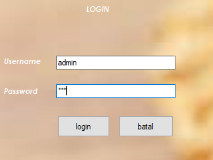 		Gambar 5.1 Tampilan Form LoginTampilan Form Menu Utama	Halaman menu utama merupakan tampilan halaman awal yang ada pada sistem untuk melakukan pengolahan data yang ada pada sistem pendukung keputusan untuk menentukan pelanggan prioritas. Di bawah ini merupakan gambar dari tampilan halaman menu utama, yaitu sebagai berikutt :					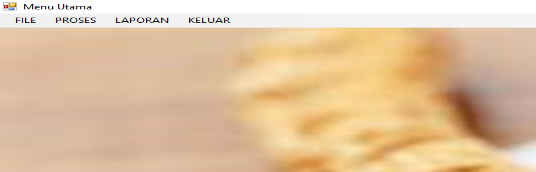 Gambar 5.2 Tampilan Form Menu Utama3.	Tampilan Form Menu Data Pelanggan	Form data pelanggan merupakan form yang berfungsi untuk mengolah data pelanggan di PT. Mestika Sakti. Berikut ini merupakan tampilan form data pelanggan yaitu sebagai berikut::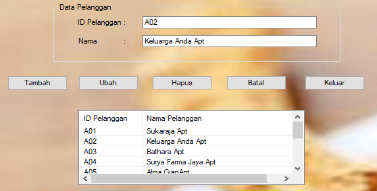 Gambar 5.3 Tampilan Form Data Pelanggan4.	Tampilan Form Data KriteriaForm data kriteria merupakan form yang digunakan untuk mengubah ketentuan kriteria sebelumnya yang ada di PT. Mestika Sakti. Dibawah ini merupakan tampilan form data kriteria yaitu sebagai berikut: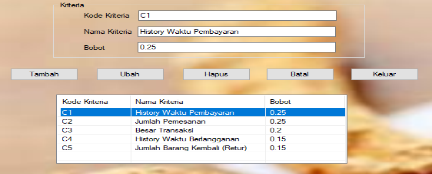 Gambar 5.4 Tampilan Form Data Kriteria5.	Tampilan Form Data Penilaian Kriteria	Form data penilaian kriteria merupakan form yang berfungsi untuk mengolah penilaian dari alternatif sebelumnya. Berikut ini merupakan tampilan form data penilaian kriteria yaitu sebagai berikut: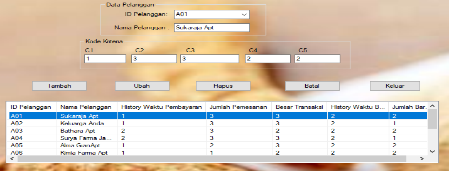 				Gambar 5.5 Tampilan Form Data Penilaian Kriteria6.	Tampilan Form Proses Perhitungan	Tampilan form proses perhitungan merupakan form yang digunakan untuk menghitung data penilaian kriteria sebelumnya dengan menggunakan metode Moora. Berikut merupakan tampilan form perhitungan metode Moora 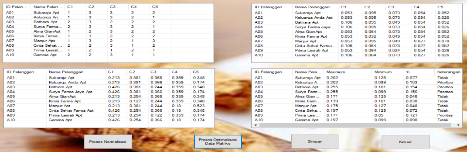 				Gambar 5.6 Tampilan Form Proses Perhitungan7.	Tampilan Form LaporanForm Laporan digunakan untuk menampilkan laporan hasil perhitungan. Di bawah ini merupakan tampilan form Laporan Hasil Perhitungan Metode Moora :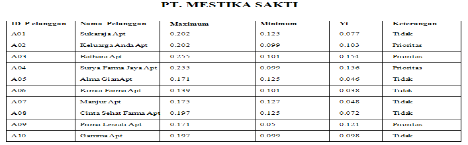 Gambar 5.7 Form laporan5.2	Kelebihan dan Kelemahan SistemSetelah melakukan proses penerapan dan pengujian terhadap sistem, metode Moora  ini mempunyai beberapa kelebihan dan kelemahan terhadap sistemnya, dimana sistem ini masih memerlukan pengembangan secara bertahap. Berikut kelebihan dan kelemahan dari sistem ini adalah :Kelebihan SistemDapat menghasilkan keputusan dalam menentukan pelanggan prioritas sehingga memberikan keputusan berdasarkan nilai tertinggi.Proses pengambilan keputusan yang sebelumnya bersifat umum, dapat diubah menjadi sederhana dan spesifik.Aplikasi sistem pendukung keputusan ini dapat membantu pengguna atau pihak perusahaan untuk lebih mudah melihat hasil keputusan dalam menentukan pelanggan prioritas.Kelemahan SistemAplikasi sistem pendukung  keputusan  yang  telah  dibangun  ini  hanya membahas tentang bagaimana menentukan pelanggan prioritas pada PT. Mestika Sakti.Pada sistem ini belum memiliki fasilitas backup data, apabila data hilang atau terhapus maka datanya tidak dapat dikembalikan kedalam bentuk semula.Aplikasi yang telah dibangun ini tidak dapat digunakan pada perusahaan lain karena kriterianya telah ditetapkan oleh perusahaan dan tidak dapat di tambah.Belum memiliki sistem keamanan yang nantinya tentu dapat dirusak atau dimasuki oleh orang lain.6.	KESIMPULAN DAN SARAN6.1	KesimpulanBerdasarkan penelitian yang telah melalui tahap perancangan dan evaluasi sistem pendukung keputusan untuk mementukan pelanggan prioritas pada PT. Mestika Sakti,  maka dapat disimpulkan bahwa:Sistem pendukung keputusan sangat berpengaruh dalam menyelesaikan masalah pada PT. Mestika Sakti, dimana sistem ini mampu menentukan pelanggan prioritas. Dari hasil tersebut pihak perusahaan dapat mengetahui pelanggan mana yang layak diprioritaskan. Dengan cara merancang sebuah sistem aplikasi yang dapat digunakan dalam menentukan pelanggan prioritas serta menghitung nilai nilai kriteria yang telah ditentukan sehingga mendapatkan hasil dan melakukan perangkingan.Penerapan metode Moora pada sistem ini dilakukan dengan cara menginput nilai alternatif pada setiap pelanggan, kemudian menghitung nilai normalisasi untuk dijadikan perangkingan pada pelanggan.Untuk merancang sistem pendukung keputusan yang telah dibangun dilakukan rancangan pemodelan sistem dengan menggunakan UseCcase Diagram, Aktivity Diagram, Class Diagram, dan Flowchart program selanjutnya merancang database sesuai dengan kebutuhan lalu merancang interface.6.2	Saran	Untuk meningkatkan kemampuan dan fungsi dari sistem ada beberapa saran yang dapat diberikan untuk pengembangan yang bisa dilakukan yaitu sebagai berikut:Penelitian berikutnya dapat mengutip dan mensitasi penelitian ini sebagai dasar awal penelitian berikutnya jika ingin menggunakan atau mengangkat judul yang sama.Penelitian berikutnya dapat mengembangkan, merancang atau membangun sistem yang lebih baik dengan berbasis Mobile atau WebsiteSistem tidak hanya bisa menggunakan metode Moora akan tetapi bisa dipadukan dengan metode-metode lainnya.UCAPAN TERIMA KASIHPada kesempatan ini saya ucapkan terimakasih kepada Bapak, Ibu dan keluarga saya atas segala doa, semangat dan motivasinya. Selain itu, terimakasih sebesar-besarnya kepada semua pihak yang telah membantu untuk menyelesaikan penulisan skripsi ini, yaitu :Bapak Rudi Gunawan, SE, M.Si, Selaku Ketua STMIK Triguna Dharma Medan.Bapak Zulfian Azmi, ST, M.Kom Selaku Wakil Ketua I Bidang Akademik STMIK Triguna Dharma Medan.Bapak Marsono. S.Kom, M.Kom, Selaku Ketua Program Studi Sistem Informasi STMIK Triguna Dharma Medan.Dr.Dicky, S.Kom, M.Kom selaku Dosen Pembimbing I yang membimbing mahasiswa dalam isi dan tata bahasa selama menyelesaikan skripsi.Muhammad  Syaifuddin, S.Kom, M.Kom selaku Dosen Pembimbing II yang membimbing mahasiswa dalam teknik penulisan skripsi.Seluruh Dosen, Staff dan Pegawai STMIK Triguna Dharma.Terimakasi juga disampaikan kepada PT. Mestika Sakti yang telah mengizinkan melakukan penelitian dan memberikan data yang benar sehingga skripsi ini dapat terselesaikan dengan baik.Akhir kata saya ucapkan rasa terima kasih kepada semua pihak yang terlibat dalam penyelesaian skripsi ini Skripsi ini masih sangat jauh dari sempurna. Oleh karena itu, diharapkan saran dan kritik  yang sifatnya membangun dari para pembaca demi kesempurnaan skripsi ini.REFERENSI[1]	J. Ringroad, U. Condong, and C. Depok, “Penerapan metode promethe dalam sistem pendukung keputusan pendistribusian tepung tapioka,” pp. 150–164, 2019.[2]	S. Wardani and S. Ramadhan, “Analisis Sistem Pendukung Keputusan Menggunakan Metode MOORA Untuk Merekomendasikan Alat Perekam Suara,” vol. 2, no. 1, pp. 1–9, 2019.[3]	Dicky Nofriansyah dan Sarjon Defit, Multi Criteria Decision Making (MCDM) Pada Sistem Pendukung Keputusan. Deepublish, 2017.[4]	M. S. Rossa A. S., Rekayasa Perangkat Lunak : Terstruktur dan Berorientasi Objek, Edisi Revi. Bandung, 2018.[5]	D. Aldo, “Pemilihan Bibit Lele Unggul Dengan Menggunakan Metode Weighted Product,” J. Teknol. Dan Open Source, vol. 2, no. 1, pp. 15–23, 2019, doi: 10.36378/jtos.v2i1.138.[6]	A. Andriani and E. Qurniati, “Sistem Informasi Penjualan Pada Toko Online Dengan Metode Rapid Application Development (RAD),” J. Speed – Sentra Penelit. Eng. dan Edukasi, vol. 10, no. 3, pp. 49–54, 2018.[7]	M. S. Rosa A. S, Rekayasa Perangkat lunak terstruktur dan beriorentasi Objek. Bandung: Informatika Bandung, 2019. [8]	R. Zendrato and A. U. Hamdani, “Pemodelan Sistem Informasi Pengadaan Alat dan Bahan Praktikum Menggunakan Unified Modeling Language (Studi Kasus: Program Pendidikan Dokter Gigi Spesialis Konservasi Gigi Fakultas Kedokteran Gigi Universitas XYZ),” Konf. Nas. Teknol. Inf. dan Komput., vol. I, no. 1, pp. 86–95, 2017.Article InfoABSTRACT	Article History:-Menentukan pasokan barang dalam bidang usaha merupakan suatu hal yang penting, penentuan lokasi distribusi yang tepat dapat meningkatkan keunggulan kompetitif serta menciptakan rantai pemasokan barang yang optimal, pelanggan merupakan suatu hal yang penting bagi perusahaan karena setiap pelanggan yang akan didistribusikan sangat berpengaruh untuk kemajuan dan perkembangan perusahaan Dengan menggunakan Sistem Pendukung keputusan Metode Moora, menentukan pelanggan prioritas lebih mudah dan tepat dengan menghitung nilai dari tiap kriteria-kriteria yang kemudian memasukan kedalam perhitungan metode Moora dalam mementukan pelanggan prioritas.Hasil dari penelitian ini menunjukkan bahwasannya aplikasi yang dirancang dapat dijadikan PT. Mestika Sakti dalam menentukan pelanggan prioritas.Keyword:Sistem Pendukung Keputusan, Moora,  Pelanggan Prioritas Menentukan pasokan barang dalam bidang usaha merupakan suatu hal yang penting, penentuan lokasi distribusi yang tepat dapat meningkatkan keunggulan kompetitif serta menciptakan rantai pemasokan barang yang optimal, pelanggan merupakan suatu hal yang penting bagi perusahaan karena setiap pelanggan yang akan didistribusikan sangat berpengaruh untuk kemajuan dan perkembangan perusahaan Dengan menggunakan Sistem Pendukung keputusan Metode Moora, menentukan pelanggan prioritas lebih mudah dan tepat dengan menghitung nilai dari tiap kriteria-kriteria yang kemudian memasukan kedalam perhitungan metode Moora dalam mementukan pelanggan prioritas.Hasil dari penelitian ini menunjukkan bahwasannya aplikasi yang dirancang dapat dijadikan PT. Mestika Sakti dalam menentukan pelanggan prioritas.Keyword:Sistem Pendukung Keputusan, Moora,  Pelanggan Prioritas Copyright © 2020 STMIK Triguna Dharma. 
All rights reserved.Corresponding Author :Nama	:Sepdo PasaribuKantor	 :STMIK Triguna DharmaProgram Studi :SistemInformasiE-Mail 	 :sepdopasaribu123@gmail.comCorresponding Author :Nama	:Sepdo PasaribuKantor	 :STMIK Triguna DharmaProgram Studi :SistemInformasiE-Mail 	 :sepdopasaribu123@gmail.comCorresponding Author :Nama	:Sepdo PasaribuKantor	 :STMIK Triguna DharmaProgram Studi :SistemInformasiE-Mail 	 :sepdopasaribu123@gmail.comNoNama PelangganHistory Waktu PembayaranJumlah PemesnanBesar Transaksi/1bulanHistory Waktu BerlanggananJumlah  Barang Kembali (Retur)1Sukaraja Apt30 hari90Rp.30.000.0005 Tahun2.500.0002Keluarga Anda Apt30 hari52Rp.35.000.0007 Tahun3.500.0003Bathara Apt20 hari100Rp.15.000.0005 Tahun1.500.0004Surya Farma JayaApt15 hari82Rp.40.000.0006 Tahun6.000.0005Alma Gian Apt30 hari35Rp.30.000.0004 Tahun3.000.000NoNama Kriteria (W)Bobot Kriteria1History Waktu Pembayaran0.252Jumlah pemesanan0.253Besar Transaksi0.204History Waktu Berlangganan0.155Jumlah barang kembali (Retur)0.15NoHistory Waktu PembayaranBobot Kriteria1Tepat Waktu22           Tidak Tepat Waktu1NoJumlah pemesananNilai Kriteria1Sedikit12Banyak23Sangat Banyak3NoBesar TransaksiNilai Kriteria1Kecil12Besar23Sangat Besar3NoHistory Waktu BerlanggananNilai Kriteria1Pelanggan Baru12Pelanggan Lama2NoJumlah Barang Kembali (Retur)Nilai Kriteria1Kecil32Besar23Sangat Besar1NoKeterangan Nilai1Prioritas>=0.12Tidak< 0.1NoAlternatifPenilaian Alternatif KriteriaPenilaian Alternatif KriteriaPenilaian Alternatif KriteriaPenilaian Alternatif KriteriaPenilaian Alternatif KriteriaNoAlternatifC1C2C3C4C51A1133222A2133213A3232224A4233215A5123226A6112227A7132138A8223129A91212110A1022311AlternatifMaximumMinimumYiAlternatif(C1+C2+C4)(C3+C5)(Max-Min)A10.2020.1250.077A20.2020.0990.103A30.2550.1010.154A40.2550.0990.156A50.1710.1250.046A60.1390.1010.038A70.1750.1270.048A80.1970.1250.072A90.1710.050.121A100.1970.0990.098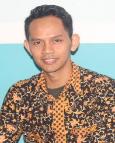 Muhammad Syaifuddin, S.Kom., M.Kom Beliau merupakan dosen tetap di STMIK Triguna Dharma serta aktif sebagai dosen pengajar khusus di bidang ilmu Sistem Informasi.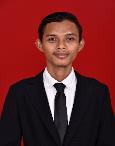 Juni Aksoro Pria kelahiran Desa Balua, 15 Mei 1993 anak ke 4 dari 6 bersaudara pasangan Bapak Nurman dan ibu Suryatik, Mempunyai pendidikan Sekolah Dasar SD Negeri 106846 Desa Balua tamat tahun 2005, kemudian melanjutkan pendidikan Sekolah Menengah Pertama SMP Negeri 1 Bangun Purba tamat tahun 2008, kemudian melanjutkan pendidikan Sekolah Menengah Kejuruan SMK Panca Jaya Galang tamat tahun 2011. Saat ini menempuh pendidikan Strata Satu (S-1) di STMIK Triguna Dharma Medan mengambil jurusan Program Studi Sistem Informasi. E-mail juniaksoro14@gmail.com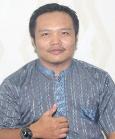 Dr. Dicky Nofriansyah, S.Kom., M.Kom Beliau merupakan dosen tetap STMIK Triguna Dharma, serta aktif sebagai dosen pengajar khusus pada bidang ilmu Sistem Informasi.